Prishtinë, 09.11.2018
Thirrje publike për mbështetje financiare për projekte/programe të OJQ-ve, me qëllim të  forcimit dhe promovimit të dijës, sportit dhe kreativitetit kulturor dhe mendim kritikZyra e Koordinatorit Nacional për Kulturë, Rini dhe Sport fton të gjitha Organizatat Joqeveritare që të aplikojnë me projekte/programe që kanë për qëllim forcimin dhe promovimin e dijes, sportit dhe kreativitetit kulturor dhe mendimit kritik në bazë të Programit Nacional për Rininë, të cilin mund ta gjeni në www.knkrs.rks-gov.net ose përmes emailit knkrs@rks-gov.net.Projektet/programet, që do të konkurrojnë për mbështetje financiare, duhet të plotësojnë këto kushte:Projektet duhet të jenë në harmoni me Programin Nacional për Rininë.Organizatat Jo-qeveritare mund të aplikojnë me projekte që kontribuojnë në forcimin dhe promovimin e dijes, sportit dhe kreativitetit kulturor dhe mendimit kritik përmes aktiviteteve si më poshtë:aktivitete që synojnë promovimin e dijes, sportit dhe kreativitetit kulturor dhe mendimit kritik në bazë të Programit Nacional për Rininë;aktivitete që synojnë ngritjen e konkurrencës të dija, sporti dhe kreativitetit kulturor dhe mendimit kritik në bazë të Programit Nacional për Rininë;aktivitete që synojnë forcimin e dijes, sportit dhe kreativitetit kulturor dhe mendimit kritik në bazë të Programit Nacional për Rininë;aktivitete që synojnë adresimin e Programit Nacional për Rininë për target grupet e caktuara;aktivitete në avancimin dhe promovimin e Programit Nacional për Rininë për të gjitha komunitetet në Kosovë;aktivitetet që ngritin shpirtin e konkurencës në dije, sport dhe kreativitet kulturore dhe mendim kritik.Buxheti total tentativ i paraparë për këtë thirrje është  160,000.00 Euro. Shuma minimale e mbështetjes financiare që mund të alokohet për çdo projekt individual është 5,000.00 Euro, ndërsa shuma maksimale për një projekt është 10,000.00 Euro.Afati i fundit për dorëzimin e propozimeve është 15 ditë (30.11.2018 në ora 16:00) pune nga dita e publikimit më 09.11.2018. Kriteret e përgjithshme për aplikuesit:Për t’u kualifikuar për mbështetje financiare publike, aplikuesi duhet të plotësojë kriteret e përgjithshme minimale të përcaktuara me dispozitat në vijim: të jenë të regjistruar sipas kërkesave të legjislacionit në fuqi në Republikën e Kosovës;të jenë të pajisur me numër fiskal, sipas kërkesave të legjislacionit tatimor të Republikës së Kosovës; të kenë të kryera të gjitha detyrimet nga mbështetja financiare paraprake, nëse kanë përfituar nga burimet publike të financimit; të mos kenë pranuar mjete nga burime tjera të financimit për të njëjtat aktivitete dhe të mos ekzistojë ndonjë konflikt interesi në mes të aplikuesit, përkatësisht përfaqësuesve/udhëheqësit të aplikuesit dhe organizatës buxhetore apo institucionit publik, siç parashihet me legjislacionin në fuqi në Republikën e Kosovës. Kriteret specifikeNë mënyrë që aplikacioni të konsiderohet i kompletuar dhe të hyjë në fazën e vlerësimit nga aspekti përmbajtjesor, aplikuesi duhet të plotësojë edhe kriteret e veçanta minimale të parapara me dispozitat në vijim: të dorëzojnë brenda afatit të thirrjes projekt propozimin i cili ndër të tjera përmban të dhënat për qëllimin, objektivat specifike, aktivitetet, kalendarin e realizimit, rezultatet e synuara, përfituesit e drejtpërdrejtë dhe të dhënat tjera sipas formularit përkatës të përcaktuar sipas thirrjes publike; të dorëzojë të dhëna për personelin kyç, duke specifikuar detyrat e tyre, siguruar CV-të e tyre, së bashku me një deklaratë pranimi nga ana e tyre se do të punojnë për projektin/programin, në rast të përfitimit të mbështetjes financiare;projekt propozimi të jetë i shoqëruar me një propozim buxhet, sipas formatit të përcaktuar sipas ftesës publike dhe Manualit për zbatimin e kësaj Rregulloreje. të dëshmojnë se kanë përvojën realizimin e projekteve, duke siguruar dëshmi të realizimit të projekteve në të kaluarën;i gjithë dokumentacioni duhet të përmbaj një kopje fizike dhe i njëjti duhet të jetë edhe  në mënyrë elektronike në CD.Kriteret e vlerësimit nga aspekti përmbajtjesor: Me rastin e vlerësimit të projekt-propozimeve do të vlerësohen me sa vijon: A posedon aplikuesi përvojë të mjaftueshme dhe kapacitete profesionale për të kryer aktivitetet e planifikuara të projektit /programit Sa relevant është projekt-propozimi për qëllimet dhe fushat prioritare të Ftesës Publike (a ndërlidhen projekti me aktivitetet e parapara në Programin Nacional për Rininë)A janë objektivat e projektit/programit të përcaktuara në mënyrë të qartë dhe realisht të arritshme?A janë aktivitetet e projektit/programit të qarta, të arsyeshme, të kuptueshme dhe të zbatueshme?A janë përcaktuar qartë rezultatet dhe nëse aktivitetet çojnë në arritjen e rezultateve?A janë kostot e projektit/programit reale në lidhje me rezultatet specifike dhe kohëzgjatjen e pritshme të projektit?A janë kostot e projektit në përputhje me aktivitetet e planifikuara të projektit/programit?Në rast të dështimit për të përmbushur ndonjërin nga kriteret e përgjithshme dhe specifike, aplikacioni do të konsiderohet i pakompletuar dhe si i tillë nuk mund të kualifikohet për mbështetje financiare. Propozimet do të dorëzohen vetëm në formularët e paraparë, të cilat janë në dispozicion në faqen e internetit: www.kryeministri-ks.net. Dokumentacioni i shtypur dhe ai elektronik, në CD, duhet të vendosen në një zarf të mbyllur me mbishkrimin (Aplikim për projekte për forcimin dhe promovimin e dijës, sportit dhe kreativitetit kulturor dhe mendimit kritik). Dokumentacioni në formë elektronike (në CD) duhet të ketë të njëjtën përmbajtje, pra të jetë identik me versionin e shtypur. Të gjitha çështjet që lidhen me ftesën publike mund të sqarohen në mënyrë elektronike, duke dërguar e-mail në adresën:  knkrs@rks-gov.net.
Procesi i pranimit, hapjes dhe shqyrtimit të aplikacioneve, vlerësimit të aplikacioneve, kontraktimi, dhënia e fondeve, koha dhe mënyra e parashtrimit të ankesave, trajtimi i dokumenteve dhe kalendari tregues i zbatimit të ftesës publike janë të detajuara në Udhëzuesin për Aplikim. Dokumentet e kompletuara mund të dërgohen me postë ose personalisht, në adresën e mëposhtme:ADRESA:  Zyra e Koordinatorit Nacional për Kulturë Rini dhe Sport, sheshi Nëna Terezë, Ndërtesa e Qeverisë, kati VI, zyra nr. 603. FORMULARËT E FTESËS PËR APLIKIMFormulari i Aplikacionit për Projekt/programit (e detyrueshme)-(Formulari 9)Formulari i Buxhetit (e detyrueshme)-(Formulari 10)Formulari  i deklaratës për të financimit të dyfishtë (e detyrueshme)-(Formulari 11)Formular i deklaratës se partneritetit (nëse aplikohet)-(Formulari 12)Formulari i deklaratës se projekteve të financuara (e detyrueshme)-(Formulari 13)Deklaratë pranimi për kryerjen e aktiviteteve në projekt (e detyrueshme)-(Formulari 14)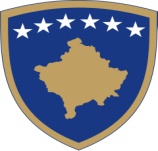 